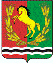 РОССИЙСКАЯ ФЕДЕРАЦИЯП О С Т А Н О В Л Е Н И ЕГЛАВЫ  МУНИЦИПАЛЬНОГО ОБРАЗОВАНИЯЧКАЛОВСКИЙ СЕЛЬСОВЕТАСЕКЕЕВСКОГО  РАЙОНА  ОРЕНБУРГСКОЙ  ОБЛАСТИ03.09.2018                                       п.Чкаловский                                      № 47- пО мероприятиях по составлению проекта бюджета муниципального образования Чкаловский сельсовет  на 2019 год и на плановый период 2020-2021 годов            В  целях организационного проведения работы по составлению проекта бюджета муниципального образования Чкаловский сельсовет на 2019 год и плановый период 2020-2021 годов, руководствуясь статьёй 27  Устава муниципального образования Чкаловский сельсовет,  постановляю:          1.Утвердить График работы участников бюджетного процесса по составлению проекта бюджета муниципального образования Чкаловский сельсовет  на 2019 год и на плановый период 2020-2021 годов  согласно приложению.     	 2.Организовать работу по разработке проекта бюджета муниципального образования на 2019 год  и плановый период 2020-2021 годов  утверждению его до начала финансового года, исходя из условий, что проект решения  о местном бюджете должен быть рассмотрен на заседании  Совет депутатов муниципального образования Чкаловский сельсовет  не позднее 15 ноября текущего года.      	3. Администрации сельсовета при формировании  проекта бюджета исходить из необходимости:- оптимизации расходов на содержание органа местного самоуправления;- повышения качества бюджетного планирования, отказа от  второстепенных и менее значимых расходов;- последовательного расширения собственной налоговой базы, прежде всего за счёт поддержки малого и среднего предпринимательства;- запрета устанавливать и исполнять расходные обязательства, не связанные с решением вопросов, отнесённых Конституцией Российской Федерации, федеральными законами, законами Оренбургской области к полномочиям соответствующих органов местного самоуправления.4.Настоящее постановление вступает в силу  после его подписания.  И.о.главы  сельсовета                                                                        Е.В.АдаменкоРазослано: в дело,  прокурору района, специалисту  администрации (Верченко О.Н.) Приложение                                                                                                                                                                                                                          к постановлению                                                                                               муниципального образования                                                                 Чкаловский сельсовет                                                                               от   03.09.2018  г   № 47 - п График работы участников бюджетного процесса  по составлению проекта бюджета муниципального образования Чкаловский сельсовет  на 2019 год и на плановый период 2020-2021 годов№ п/п Нормативные документы Срок представ-ленияКуда представляется 1 2 3 4 1 Проект Решения Совета депутатов муниципального образования Чкаловский сельсовет об утверждении прогноза социально-экономического развития муниципального образовании на очередной финансовый год до 05 ноября Главе   адми-нистрации муниципального образования 2 Решение Совета депутатов муниципального образования Чкаловский сельсовет об утверждении прогноза социально-экономического развития муниципального образования на очередной финансовый год до 10 ноября Совет  депутатов 3Проект постановления главы муниципального образования  Чкаловский сельсовет об основных направлениях бюджетной и налоговой политики муниципального образования на очередной финансовый год до 20  октябряГлаве  адми-нистрации         муниципального образования 4 Проект бюджета муниципального образования Чкаловский сельсовет на очередной финансовый год до 10 ноября Главе администрации муниципального образования 5Проект бюджета муниципального образования Чкаловский сельсовет на очередной финансовый годдо 10 ноября Совет  депутатов 